 SEMANA DEL 24 AL 28 DE MAYO DE 2021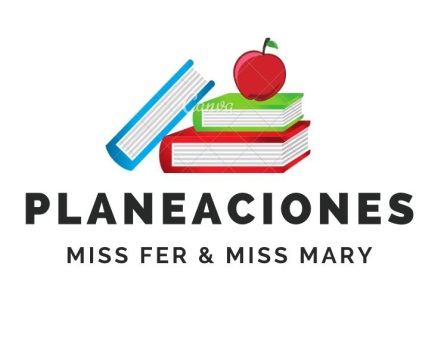 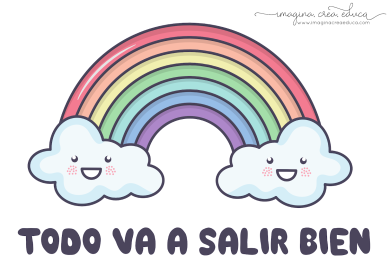  PLAN DE TRABAJOESCUELA PRIMARIA: ___________	SEGUNDO GRADOr	MAESTRO (A): _________________NOTA: si aún no tienes los libros de textos, soló realiza las actividades del cuaderno.NOTA: es importante que veas las clases por la televisión diariamente para poder realizar tus actividades. ASIGNATURAAPRENDIZAJE ESPERADOPROGRAMA DE TV ACTIVIDADESSEGUIMIENTO Y RETROALIMENTACIÓNLUNES Educación SocioemocionalExplica la motivación y las reacciones producidas por las emociones relacionadas con el asco, y las regula con ayuda, de acuerdo al estímulo que las provocan, así como al logro de metas personales y colectivasAsqueroso pero valiosoLee la siguiente historia y responde las preguntas en tu libreta:Daniel, es un niño que no le gusta comer verduras, el piensa que son asquerosas y  nada deliciosas, su mamá insiste en que debe comerlas para su buen crecimiento. Un día Daniel se armó de valor y decidió comerse un rico caldo de verduras que su mamá preparo para él.  ¿Por qué crees que Daniel piensa que las verduras son asquerosas?¿Qué le dirías a Daniel para que el consuma verduras?Escribe 3 ventajas de consumir frutas y verduras. 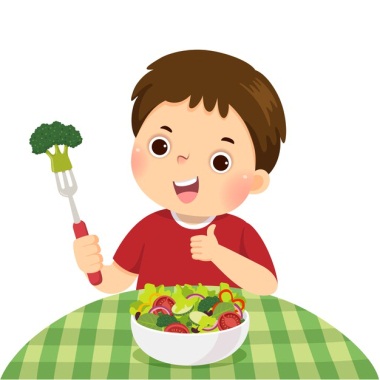 Envía evidencias de tus trabajos al whatsApp de tu maestro (a), tienes hasta las 9:00 p.m de cada día.NOTA: no olvides ponerle la fecha a cada trabajo y tú nombre en la parte de arriba.  LUNESConocimiento del medioDistingue sólidos, líquidos y gases en el entorno.Estado gaseosoClasifica los siguientes materiales de acuerdo con los criterios que a continuación se describen.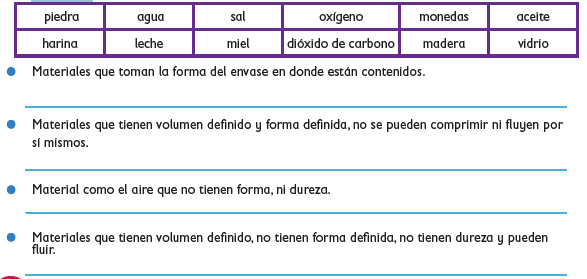 Envía evidencias de tus trabajos al whatsApp de tu maestro (a), tienes hasta las 9:00 p.m de cada día.NOTA: no olvides ponerle la fecha a cada trabajo y tú nombre en la parte de arriba.  LUNESLengua maternaExplora documentos como el acta de nacimiento y la cartilla de vacunación para reflexionar sobre la información que contienenTodos tenemos un nombreSolicita a tus padres una copia de tu acta de nacimiento y contesta las preguntas.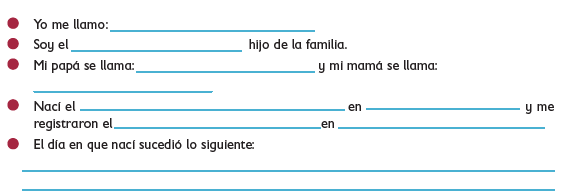 Realiza la página 159 y 160 de tu libro de español.Envía evidencias de tus trabajos al whatsApp de tu maestro (a), tienes hasta las 9:00 p.m de cada día.NOTA: no olvides ponerle la fecha a cada trabajo y tú nombre en la parte de arriba.  Vida saludableExpresa ideas acerca de la importancia de incluir en su consumo diario alimentos saludables de los distintos grupos.¿Cuáles son los alimentos que no puse en mi diario?¿Cuáles son los alimentos que no debes consumir diariamente?Dibújalos en tu libreta, mínimo 5. 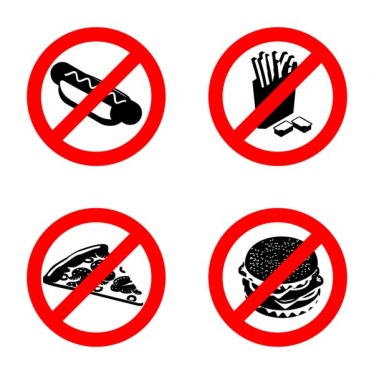 ASIGNATURAAPRENDIZAJE ESPERADOPROGRAMA DE TV ACTIVIDADESSEGUIMIENTO Y RETROALIMENTACIÓNMARTES Lengua materna:Explora documentos como el acta de nacimiento y la cartilla de vacunación para reflexionar sobre la información que contienenExplorando mi acta de nacimiento y cartilla de vacunaciónResponde las siguientes preguntas con el análisis de tu acta de nacimiento.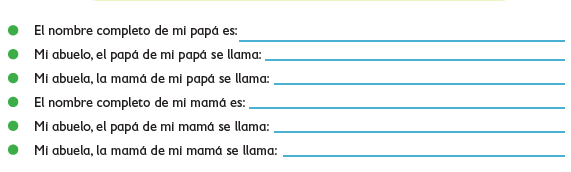 Observa y realiza las páginas 161 y 162 de tu libro de español.Envía evidencias de tus trabajos al whatsApp de tu maestro (a), tienes hasta las 9:00 p.m de cada día.NOTA: no olvides ponerle la fecha a cada trabajo y tú nombre en la parte de arriba.  MARTES MatemáticasResuelve problemas de suma y resta con números naturales hasta 1 000.La jugueteríaLee la información y completa las tablas.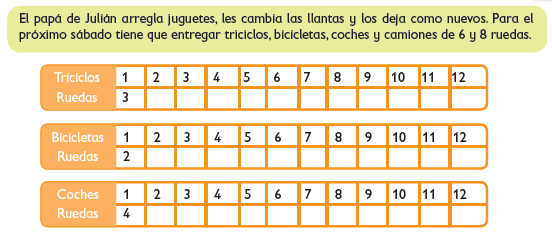 Realiza la página 169 y 170 de tu libro de matemáticas.Envía evidencias de tus trabajos al whatsApp de tu maestro (a), tienes hasta las 9:00 p.m de cada día.NOTA: no olvides ponerle la fecha a cada trabajo y tú nombre en la parte de arriba.  MARTESFormación Cívica y ÉticaDelibera acerca de problemas del medio ambiente en la escuela y concilia opiniones distintas a favor del bien común.¿Cuáles son los problemas ambientales que nos afectan?Escribe en tu libreta…¿Cuáles son  los problemas que observas en el medio ambiente del lugar dónde vives?Responde las preguntas de la página 102 en tu cuaderno. 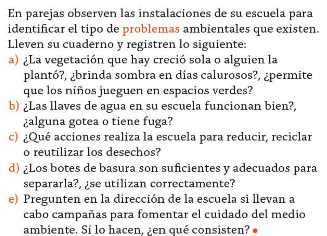 Envía evidencias de tus trabajos al whatsApp de tu maestro (a), tienes hasta las 9:00 p.m de cada día.NOTA: no olvides ponerle la fecha a cada trabajo y tú nombre en la parte de arriba.  ASIGNATURAAPRENDIZAJE ESPERADOPROGRAMA DE TV ACTIVIDADESSEGUIMIENTO Y RETROALIMENTACIÓNMIÉRCOLES  Conocimiento del medioDistingue sólidos, líquidos y gases en el entorno.Los materiales en estado gaseoso de mi entorno.Completa el siguiente esquema.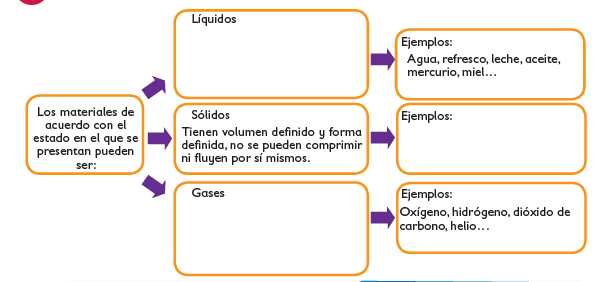 Envía evidencias de tus trabajos al whatsApp de tu maestro (a), tienes hasta las 9:00 p.m de cada día.NOTA: no olvides ponerle la fecha a cada trabajo y tú nombre en la parte de arriba.  MIÉRCOLES  Lengua maternaReconoce la existencia de otras lenguas en su comunidad, además de su lengua materna, e indaga sobre su uso.Poemas para descubrir nuevas palabrasLee el siguiente poema y contesta las preguntas.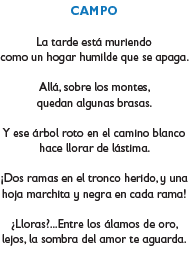 ¿Qué sentimientos quiso comunicar el autor?¿Qué tema trata?¿Qué sentiste al leerlo?Realiza la página 163 y 164 de tu libro de español.Envía evidencias de tus trabajos al whatsApp de tu maestro (a), tienes hasta las 9:00 p.m de cada día.NOTA: no olvides ponerle la fecha a cada trabajo y tú nombre en la parte de arriba.  MIÉRCOLES MatemáticasConstruye y describe figuras y cuerpos geométricos.Identifiquemos círculos y hexágonosConstruye figuras en tu libreta con ayuda de círculos y hexágonos. 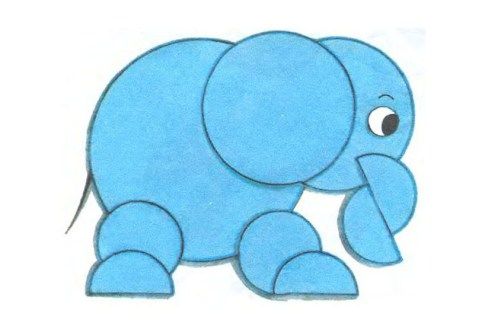 Realiza la página 176 y 177 de tu libro de matemáticas. Envía evidencias de tus trabajos al whatsApp de tu maestro (a), tienes hasta las 9:00 p.m de cada día.NOTA: no olvides ponerle la fecha a cada trabajo y tú nombre en la parte de arriba.  ASIGNATURAAPRENDIZAJE ESPERADOPROGRAMA DE TV ACTIVIDADESSEGUIMIENTO Y RETROALIMENTACIÓNJUEVESMatemáticasConstruye y describe figuras y cuerpos geométricos.Los triángulos son fantásticosCrea una figura con tu ayuda de tu imaginación con todos los triángulos posibles, observa el ejemplo.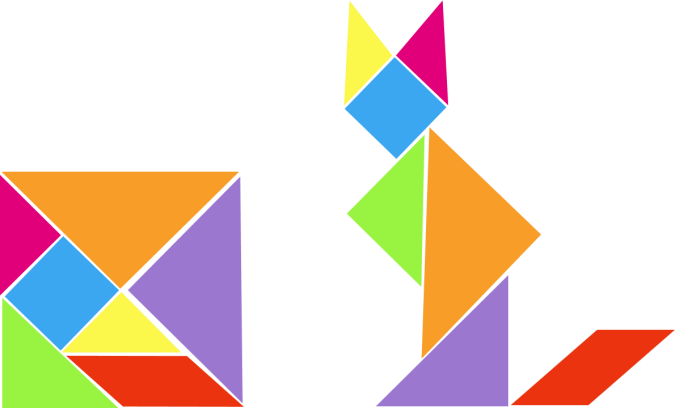 Realiza la página 178 y 179 de tu libro de matemáticas.Envía evidencias de tus trabajos al whatsApp de tu maestro (a), tienes hasta las 9:00 p.m de cada día.NOTA: no olvides ponerle la fecha a cada trabajo y tú nombre en la parte de arriba.  JUEVES Conocimiento del medioDistingue sólidos, líquidos y gases en el entornoMateriales y objetos: sólidos, líquidos y gaseososCompleta las afirmaciones, encontrando las palabras en la sopa de letras.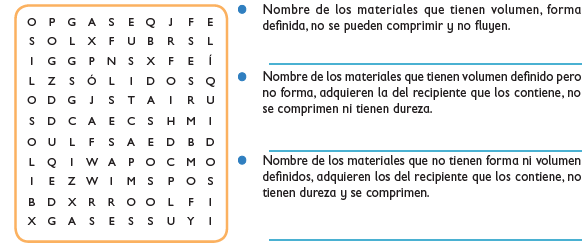 Envía evidencias de tus trabajos al whatsApp de tu maestro (a), tienes hasta las 9:00 p.m de cada día.NOTA: no olvides ponerle la fecha a cada trabajo y tú nombre en la parte de arriba.  JUEVES Lengua maternaModifica partes de un texto creativoJugando a ser creativoResponde las preguntas de la página 167 de español.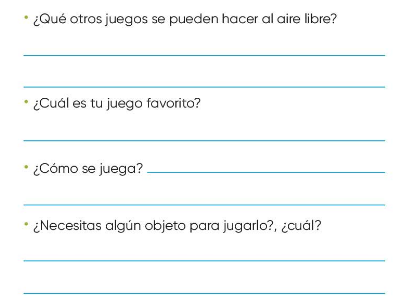 Envía evidencias de tus trabajos al whatsApp de tu maestro (a), tienes hasta las 9:00 p.m de cada día.NOTA: no olvides ponerle la fecha a cada trabajo y tú nombre en la parte de arriba.  ASIGNATURAAPRENDIZAJE ESPERADOPROGRAMA DE TV ACTIVIDADESSEGUIMIENTO Y RETROALIMENTACIÓNVIERNES MatemáticasResuelve problemas de multiplicación con números naturales menores que 10.Construyendo mi tabla de multiplicarCompleta la tabla con los resultados de las multiplicaciones.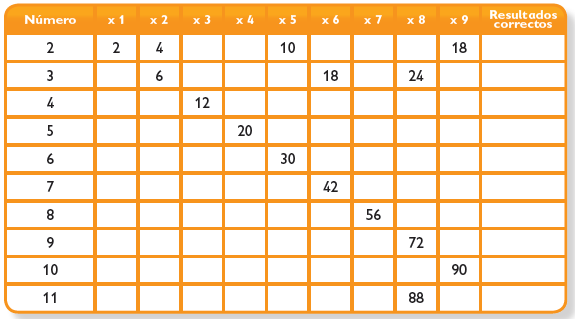 Envía evidencias de tus trabajos al whatsApp de tu maestro (a), tienes hasta las 9:00 p.m de cada día.NOTA: no olvides ponerle la fecha a cada trabajo y tú nombre en la parte de arriba.  VIERNES Conocimiento del medioDistingue sólidos, líquidos y gases en el entornoClasifiquemos en sólidos, líquidos y gaseososExplica en tu cuaderno el procedimiento para convertir un sólido en líquido y un líquido en gaseoso, pide a un adulto que te explique el procedimiento y dibújalo en tu libreta. Envía evidencias de tus trabajos al whatsApp de tu maestro (a), tienes hasta las 9:00 p.m de cada día.NOTA: no olvides ponerle la fecha a cada trabajo y tú nombre en la parte de arriba.  VIERNESEducación socioemocionalCita las diversas emociones relacionadas con la tristeza, identifica la intensidad de cada una y cómo las puede aprovechar para el bienestar propio y de los demás¡Cuánta tristeza!Responde las preguntas en tu libreta:¿Te gusta estar solo? ¿En qué ocasiones? Menciona 3 ejemplos.¿Cómo te sientes en soledad?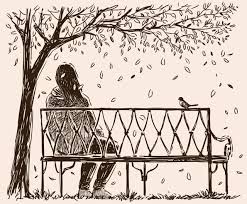 Envía evidencias de tus trabajos al whatsApp de tu maestro (a), tienes hasta las 9:00 p.m de cada día.NOTA: no olvides ponerle la fecha a cada trabajo y tú nombre en la parte de arriba.  Vida saludable Consume alimentos saludables, considerando que un manejo adecuado de desechos disminuye el impacto en el medio ambienteAprovechar en lugar de desperdiciar Piensa una manera de reutilizar todos los deshechos que emitimos diariamente de los alimentos y así ayudar a cuidar el medio ambiente. Escribe tu propuesta en tu libreta. 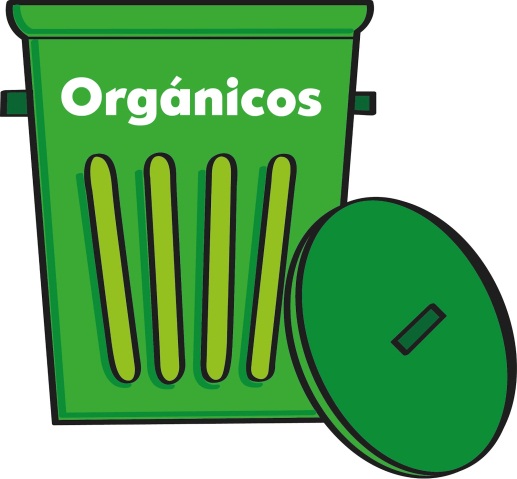 